Le détective des parties d’un livre ou d’une revueConsigne à l’élèvePrends un livre ou une revue que tu as chez toi et qui t’intéresse.  Observe si les éléments suivants s’y trouvent : Y a-t-il des sections ?  Y a-t-il des chapitres ?  Y a-t-il des titres ?  Y a-t-il des intertitres ?  Compare ce livre ou cette revue avec un autre livre ou une autre revue que tu possèdes à la maison.  Est-ce que les mêmes éléments s’y trouvent ? Est-ce qu’ils sont présentés de la même façon ?  Tu peux écrire sur une feuille ou à l’ordinateur les ressemblances et les différences que tu remarques. Matériel requisDeux livres ou deux revues disponibles à la maison/ou un livre et une revue Une feuille et un crayonWash Your Hands!Consigne à l’élèveWashing your hands is always important, but especially to protect yourself and others from germs! Mime les différentes étapes à suivre lorsqu’on se lave les mains. Visionne la 1re vidéo et écoute attentivement.  Visionne-la une 2e fois et chante les paroles si tu les connais.  Si tu ne connais pas bien la chanson ABC, regarde la 2e vidéo et pratique la chanson. Visionne la 1re vidéo une 3e fois, chante les paroles et imite les gestes.  Lave-toi les mains et chante la chanson ABC! Effectue les tâches suivantes : Trouve des mots dans la 1re vidéo qui sont pareils ou similaires à des mots français. Trouve trois nouveaux mots en anglais dans la 1re vidéo, puis dessine-les ou trouve une image qui les représentent (tu peux demander l’aide d’un adulte)Matériel requisClique ici pour visionner la 1re vidéo. Clique ici pour visionner la vidéo de la chanson ABC. Bingo mathématique ! Consigne à l’élèveSur ta carte de bingo, place les nombres de la page intitulée « Nombres à placer sur la carte » dans le désordre. Lorsque l’adulte te lira une expression mathématique comme « 3 x 8 », trouve la réponse et colorie la case dans laquelle elle apparaît. Le but est d’abord de former une ligne. Ensuite, vous pourrez jouer pour la carte pleine.Matériel requisLa carte de bingo et les expressions mathématiques Une paire de ciseaux (facultatif) Un bâton de colle ou du ruban adhésif (facultatif)NOTE : S’il y a plusieurs joueurs, chacun d’eux doit placer les nombres à des endroits différents de façon à obtenir des cartes de bingo différentes.Annexe – Carte de bingoAnnexe – Nombres à placer sur la carte Annexe – Expressions à lireLe distillateur solaireConsigne à l’élèveLis les consignes données sur le document intitulé Le distillateur solaire. Truc et astuce : Imagine comment tu t’y prendras et dessine l’expérience avant de te lancer. Cela va t’aider à la réaliser.Matériel requisIngrédients : du sel de table et de l’eau du robinet. Objets : un bol profond, une cuillère à thé, un bocal de verre qui entre dans le bol, de la pellicule de plastique, du papier collant, une tasse à mesurer, une petite roche ou un autre poids et un marqueur.Annexe – Le distillateur solaireIntroduction Savais-tu que plus de 70 % de la surface de la Terre est recouverte d’eau, mais que seulement 2,5 % de cette eau est de l’eau douce potable? Cette eau douce peut renfermer des contaminants et doit tout de même être purifiée avant d’être bue. Je te propose aujourd’hui une façon très simple de purifier l’eau à l’aide de choses que tu as déjà dans la cuisine! Vas-y, fabrique ton distillateur solaire Pour commencer, place le bocal au centre du grand bol. Mesure la quantité d’eau que tu utiliseras à l’aide de la tasse à mesurer. Utilise assez d’eau pour remplir le bol jusqu’à environ 5 cm sous le rebord du bocal. Verse l’eau dans le bol autour du bocal. Ajoute quelques cuillerées à thé de sel dans l’eau et agite l’eau pour dissoudre le sel. Mets ton doigt dans l’eau et goûtes-y. Est-ce que tu goûtes le sel?  Recouvre le bol hermétiquement à l’aide de la pellicule de plastique. Il te faudra peut-être coller la pellicule à l’aide de ruban. Place le poids sur la pellicule de plastique, au centre. Cela fera caler un peu la pellicule au milieu, au-dessus du bocal.  Place ton distillateur solaire au soleil pendant 3 à 5 heures. Pour te souvenir du temps, inscris sur la pellicule de plastique l’heure à laquelle tu as commencé. Retourne voir ton distillateur solaire après avoir attendu quelques heures.  Observons ce qui s’est passé Est-ce que de l’eau s’est déposée dans le bocal du centre? Sors le bocal et goûte à l’eau qui s’y trouve. Est-elle encore salée? Recueille le reste de l’eau salée (du grand bol) dans la tasse à mesurer. Quelle quantité d’eau reste-t-il? D’après toi, que s’est-il passé?  Conclusion Lorsqu’on laisse le distillateur solaire au soleil, l’eau se réchauffe. En raison de ce changement de température, l’eau s’évapore. Elle passe de l’état liquide à l’état gazeux. Cependant, le sel qu’elle renferme ne s’évapore pas! Lorsque la vapeur d’eau entre en contact avec la pellicule de plastique, elle se condense (elle passe de l’état gazeux à l’état liquide). Le creux dans la pellicule de plastique entraîne les gouttelettes d’eau vers le centre et les fait se déposer dans le bocal. On se retrouve alors avec de l’eau potable sans sel. Ceci est un modèle d’une partie du cycle de l’eau. Si tu désires en savoir davantage, regarde ces animations sur le cycle de l’eau :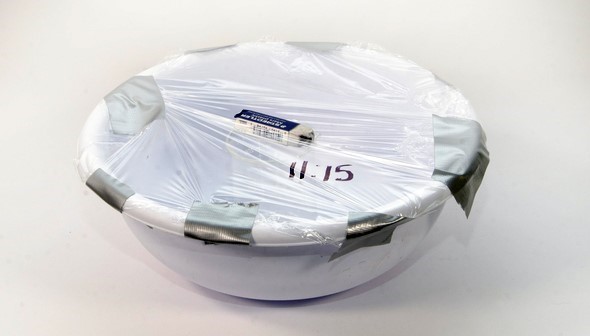  http://cdpsciencetechno.org/documentation/animationsfr/ https://www.youtube.com/watch?v=ejOw4FYLUIQ. Les habitudes de vie Consigne à l’élèveConsulte le document sur le lavage des mains.Repère tes saines habitudes de vie au quotidien.Mentionne-les à tes parents.Matériel requisAucunActivité physique  Consigne à l’élèveExpérimente une activité physique.Lave-toi les mains à la fin de la période de jeu.Matériel requisSelon l’activité et en fonction du matériel que vous possédez à la maison.J’apprécie la pièce : 26 lettres à danser Consigne à l’élèveVisionne les 10 premières minutes de la pièce. Porte un jugement en répondant aux questions. N’hésite pas à reculer dans l’extrait, au besoin. Essaie d’utiliser les bons mots. Discute de tes opinions avec tes parents.Matériel requisDocument accessible en cliquant sur ce lien : https://ici.tou.tv/26-lettres-a-danser  ou tu peux faire une recherche sur ta télévision dans ICI TOU.TV ou encore sur ICI ARTV.Annexe – J’apprécie la pièce : 
26 lettres à danserProposition d’activité Fais une appréciation de la pièce multidisciplinaire : 26 lettres à danser. Mes premières impressions Visionne le début de la pièce (extrait d’environ 10 minutes).  Cela correspond aux lettres A, B et F dans la pièce. Tu peux évidemment visionner toute la pièce de 60 minutes, si tu le désires.  Quelle est ton impression de la pièce après avoir visionné l’extrait? Tu peux avoir plusieurs réponses différentes. (ex : je la trouve amusante, bizarre, joyeuse, drôle, etc.) Ce que je reconnais dans la pièce… Qu’as-tu vu dans cet extrait de pièce?   Des éléments de costumes?  Quel est l’élément principal du décor? Nomme trois éléments repérés. La musique est utilisée par moment.  Pendant la lettre :              B : Quels mouvements font les personnages à ce moment? _______________ F : Quels mouvements font les personnages à ce moment? ________________ L’intensité des sons vocaux est : forte ou faible?   Les personnages dialoguent : souvent, peu ou jamais? Nomme au moins une émotion vécue par un ou des personnages pendant la lettre : A : ______________________                             B : _______________________ Choix de réponses : dégout, peur, joie, soulagement, panique, tristesse À la fin de la présentation de la lettre A (2 min 42 s) :              Une lumière apparaît sur le sol. Quelle forme a-t-elle? _____________________ À quoi sert-elle selon toi? __________________________________________________________________ De quelle couleur est l’éclairage pendant la présentation de la lettre : B : ____________________________         F : _____________________________ L’intensité de l’éclairage entre la lettre A et la lettre B diminue ou augmente? Mon opinion sur la pièce : Selon toi, cette pièce est-elle intéressante?  Explique pourquoi, verbalement ou par écrit en utilisant 2 mots parmi les suivants : voix, musique, émotion, visage, mouvement, son, costume, geste, lumière, intensité. La structure d’un groupe Consigne à l’élèveExplique le fonctionnement d’un groupe dont tu fais partie (ex. : chorale, scouts, équipe de soccer, de hockey ou autre, troupe de danse, cours de musique) Par exemple, tu pourrais expliquer les différentes positions au soccer et leurs fonctions précises dans une partie, en n’oubliant pas de bien expliquer ta position et ton rôle dans l’équipe.Assure-toi d’avoir des mots précis.Donne tous les détails qui permettent de mieux comprendre ce sport ou cette activité.Vérifie régulièrement si la personne à qui tu t’adresses a bien tout compris.Réponds aux questions qui te sont posées.Matériel requisAucunDes noms de lieuxConsigne à l’élèveChoisis une rue de ton quartier, une autoroute, un plan d’eau, un édifice, un parc, etc., qui porte le nom d’une personne. Si tu n’en trouves pas, tu peux choisir un lieu connu dans ta région ou au Québec. À l’aide des ressources à ta disposition ou avec l’aide d’un adulte, cherche des informations sur cette personne afin d’en apprendre plus sur sa vie et ses actions. Détermine des actions réalisées par ce personnage historique qui ont eu une influence sur l’organisation de sa société ou de son territoire.   Matériel requisSelon le choix des parents et des élèves et selon la disponibilité des ressources, voici ce qui est utile :  matériel d’écriture (papier, carton, crayons, etc.), matériel d’impression et appareil électronique muni d’une connexion Internet.  Information aux parentsÀ propos de l’activitéVotre enfant s’exercera à :  Reconnaitre les différentes parties d’un livre ou d’une revue et à utiliser les bons mots pour les nommer. Comparer les différentes parties d’un livre ou d’une revue.  Vous pourriez : Aider votre enfant à choisir le livre ou la revue et à repérer les différentes parties dont il est question.Information aux parentsÀ propos de l’activitéVotre enfant s’exercera à :  Écouter et à comprendre un texteRépéter les motsPratiquer la prononciationVous pourriez : Lui demander de visionner la vidéo attentivement;  Chanter avec lui;  Faire les gestes liés aux actions décrites;  L’aider à reconnaître des mots similaires en français et en anglais (ex : Rinse – Rince); Lui permettre de visionner la vidéo plus d’une fois;  L’aider à bien prononcer les mots; Lui demander de répéter les mots.Information aux parentsÀ propos de l’activitéLe but de cette activité est d'effectuer des multiplications de nombres de 0 à 10. Cette activité peut être réalisée avec les enfants de troisième et de quatrième année. Pour cette activité, il est possible d’imprimer la page « Carte de bingo » sur laquelle les consignes sont données à l’enfant ou de tracer un quadrillage sur une feuille pour représenter la carte. L’enfant devra découper et disposer les nombres de la page intitulée « Nombres à placer sur la carte » sur sa carte de bingo ou les retranscrire, dans le désordre. Le parent devra lire, une par une, les expressions mathématiques. L’enfant devra déterminer le résultat pour colorier la case correspondante sur sa carte. La première personne à compléter une ligne (horizontale, verticale ou diagonale) remporte la partie. Ensuite, on poursuit jusqu’à l’obtention d’une carte pleine.Vous pourriez : Avoir votre propre carte de bingo pour jouer avec votre enfant. Vérifier le résultat de l’opération demandée à chaque tour. Demander à l’enfant d’écrire l’expression mathématique (par exemple « 3 x 8 = 24 »).  Permettre à votre enfant d’utiliser du papier et un crayon pour faire ses calculs ou d’utiliser des tables de multiplication.B​ I​ N​ G​ O​ ​ GRATUIT ​ ​ ​ ​ ​ ​ ​ GRATUIT​ ​ ​ GRATUIT​​ ​ GRATUIT​​ ​ ​ ​ ​ ​ ​ GRATUIT​​ Consignes à l’élève : Sur ta carte de bingo, place les nombres de la page intitulée « Nombres à placer sur la carte » dans le désordre.Lorsque l’adulte te lira une expression mathématique comme « 3 x 8 », trouve la réponse et colorie la case dans laquelle elle apparaît.Le but est d’abord de former une ligne. Ensuite, vous pourrez jouer pour la carte pleine, si le temps le permet.Consignes à l’élève : Sur ta carte de bingo, place les nombres de la page intitulée « Nombres à placer sur la carte » dans le désordre.Lorsque l’adulte te lira une expression mathématique comme « 3 x 8 », trouve la réponse et colorie la case dans laquelle elle apparaît.Le but est d’abord de former une ligne. Ensuite, vous pourrez jouer pour la carte pleine, si le temps le permet.Consignes à l’élève : Sur ta carte de bingo, place les nombres de la page intitulée « Nombres à placer sur la carte » dans le désordre.Lorsque l’adulte te lira une expression mathématique comme « 3 x 8 », trouve la réponse et colorie la case dans laquelle elle apparaît.Le but est d’abord de former une ligne. Ensuite, vous pourrez jouer pour la carte pleine, si le temps le permet.Consignes à l’élève : Sur ta carte de bingo, place les nombres de la page intitulée « Nombres à placer sur la carte » dans le désordre.Lorsque l’adulte te lira une expression mathématique comme « 3 x 8 », trouve la réponse et colorie la case dans laquelle elle apparaît.Le but est d’abord de former une ligne. Ensuite, vous pourrez jouer pour la carte pleine, si le temps le permet.Consignes à l’élève : Sur ta carte de bingo, place les nombres de la page intitulée « Nombres à placer sur la carte » dans le désordre.Lorsque l’adulte te lira une expression mathématique comme « 3 x 8 », trouve la réponse et colorie la case dans laquelle elle apparaît.Le but est d’abord de former une ligne. Ensuite, vous pourrez jouer pour la carte pleine, si le temps le permet.242348656863127215802090249301035161 x 26 x 73 x 18 x 62 x 37 x 84 x 29 x 73 x 48 x 95 x 310 x 84 x 59 x 106 x 41 x 95 x 62 x 57 x 52 x 8Consignes à l’adulte : Lisez, dans le désordre, les expressions mathématiques aux enfants.Coloriez-les ensuite pour vous souvenir de celles que vous avez dites. Cela vous permettra de vérifier le résultat des opérations lorsqu’un enfant aura un bingo.Amusez-vous!Consignes à l’adulte : Lisez, dans le désordre, les expressions mathématiques aux enfants.Coloriez-les ensuite pour vous souvenir de celles que vous avez dites. Cela vous permettra de vérifier le résultat des opérations lorsqu’un enfant aura un bingo.Amusez-vous!Consignes à l’adulte : Lisez, dans le désordre, les expressions mathématiques aux enfants.Coloriez-les ensuite pour vous souvenir de celles que vous avez dites. Cela vous permettra de vérifier le résultat des opérations lorsqu’un enfant aura un bingo.Amusez-vous!Consignes à l’adulte : Lisez, dans le désordre, les expressions mathématiques aux enfants.Coloriez-les ensuite pour vous souvenir de celles que vous avez dites. Cela vous permettra de vérifier le résultat des opérations lorsqu’un enfant aura un bingo.Amusez-vous!Information aux parentsÀ propos de l’activitéCette activité va permettre à votre enfant de s’engager dans une démarche de recherche et de réaliser une petite expérience sur le phénomène de la condensation. Votre enfant est en mesure de réaliser seul l’activité qui lui est proposée.Votre enfant s’exercera à :  Lire un texte descriptif dans un contexte concret et signifiant! On travaille alors aussi une des compétences en français!Vous pourriez : Mesurer la quantité d’eau à verser dans le grand bol et la quantité d’eau restante après l’expérience;  Lui poser des questions pour stimuler sa réflexion (comment ces gouttelettes ont-elles été créées ? comment se fait-il que l’eau dans le bocal ne soit pas salée ?). Information aux parentsÀ propos de l’activitéAmener l’enfant à verbaliser certains comportements relatifs aux habitudes de vie.Votre enfant s’exercera à :  Se questionner sur les habitudes de vie.Réfléchir pour déterminer si les habitudes de vie sont favorables (pour votre enfant) ou non.Vous pourriez : Soutenir votre enfant dans son apprentissage en le questionnant, en lui donnant des exemples de comportements qui concernent ces habitudes de vie dans son quotidien. Ensuite, votre enfant les classe par catégorie.Rappeler à votre enfant la consigne sanitaire pour tous qui consiste à se laver les mains souvent à l’eau tiède courante et au savon pendant au moins 20 secondes. Questionner votre enfant sur ses propres habitudes de vie dans le quotidien.Information aux parentsÀ propos de l’activitéAmener l’enfant à prendre conscience qu’il est actif lorsqu’il expérimente des activités physiques ou des jeux actifs.Votre enfant s’exercera à :  Expérimenter une activité physique ou un jeu actif de son choix.Se laver les mains à la fin de l’activité.Vous pourriez : Soutenir votre enfant dans son apprentissage en le questionnant sur son expérience.Faire l’activité avec lui, ou alterner l’accompagnement et l’autonomie, selon l’activité.Information aux parentsÀ propos de l’activitéVotre enfant s’exercera à :  Reconnaître certains éléments propres à l’art dramatique;Développer son jugement critique; Utiliser le vocabulaire de l’art dramatique.Vous pourriez : Vérifier la compréhension des consignes de l’activité; Lire la partie « information » à la page 2 du document pour savoir comment visionner la pièce; Consulter le lexique inclus dans l’activité, au besoin; Jouer le jeu du critique avec votre enfant!Information aux parentsÀ propos de l’activitéAmener votre enfant à réfléchir aux façons d’organiser sa pensée.Votre enfant s’exercera à :  Exprimer correctement ses idées;Structurer sa pensée; Prendre le temps de clarifier ses idées; S’assurer de la compréhension des idées exprimées par les autres.Vous pourriez : Rappeler à votre enfant que la narration est un récit détaillé à l’oral ou à l’écrit d’une suite d’événements et de faits;Écouter en réagissant activement à ce que votre enfant raconte;Lui demander de préciser l’information lorsque celle-ci vous semble incomplète ou confuse.Information aux parentsÀ propos de l’activitéAu cœur des sociétés se trouvent les personnes qui la forment. Certaines ont eu une influence particulière sur son organisation sociale et territoriale. Dans le programme du primaire, ces personnes sont appelées personnages historiques. Vous pourriez, si vous voulez aller plus loin : Écouter la chanson Champlain d’Alexandre Belliard https ://www.youtube.com/watch?v=_B-yfXmM85s. Vous pouvez aussi lire les paroles de la chanson sur le site Internet La boîte aux paroles https ://laboiteauxparoles.com/titre/75670/champlain À l’aide des ressources à votre disposition, tentez de déterminer le sens de certaines parties de la chanson, qui montrent l’influence qu’a eue Samuel de Champlain en Nouvelle-France, puis découvre ses voyages en consultant la carte préparée par Alloprof http ://www.alloprof.qc.ca/BV/PublishingImages/pages/h1516/H1516-3.jpg. Faire une recherche pour trouver des lieux ou des constructions qui portent aujourd’hui le nom de Samuel de Champlain et situe ces lieux sur la carte. 